Załącznik nr 2OPIS TECHNICZNY INSTALACJI FOTOWOLTAICZNEJNazwa zadania: Dostawa i montaż dwóch instalacji fotowoltaicznych o łącznej mocy 44 kWp (16kWp + 28kWp). Adres obiektu budowlanego: Zakład Energetyki Cieplnej, ul. Handlowa 11, 37-450 Stalowa WolaNazwa i kody: 45310000-3 Roboty instalacyjne elektryczne 45261215-4 Pokrycie dachów panelami ogniw słonecznych 09331200-0 Słoneczne moduły fotoelektryczne 71320000-7 Usługi Inżynieryjne w zakresie projektowania  Nazwa i adres Zamawiającego: Miejski Zakład Komunalny Sp. z o.o., ul. Komunalna 1, 37-450 Stalowa WolaSpis zawartości programu: Część opisowa Część informacyjna A. CZĘŚĆ OPISOWA Opisu techniczny. Przedmiotem zamówienia obejmuje:Wykonanie projektu instalacji fotowoltaicznych wraz z wymaganymi uzgodnieniami, w tym m.in. z rzeczoznawcą do spraw zabezpieczeń przeciwpożarowych pod względem zgodności z wymaganiami ochrony przeciwpożarowejdostawa i montaż kompletnych systemów fotowoltaicznych na dachu budynku warsztatowego ZEC.uzyskanie wymaganych uzgodnień z operatorem systemu dystrybucyjnego energii elektrycznej wraz z włączeniem do sieci operatora,uruchomienie monitoringu instalacji,wykonanie dokumentacji powykonawczej,W celu weryfikacji zgodności oferty z wymaganiami Zamawiającego wymaga się aby w ofercie oprócz ceny oferenci podali dane:nazwę producenta i model paneli PV,nazwę producenta i model falownika,nazwę producenta i model/typ konstrukcji bezinwazyjnejWymagania dotyczące komponentów instalacji fotowoltaicznej:Wymaga się aby zestawy fotowoltaiczne składały się z fabrycznie nowych, nieużywanych elementów:Panele PV – fabrycznie nowe nieużywane, monokrystaliczne panele fotowoltaiczne w technologii half cut, o parametrach nie gorszych niż:konstrukcja wykonana z aluminium, wykonane w klasie A, wolne od wad, spękań itp.posiadanie certyfikatów IEC 61215, IEC 61730stopień szczelności skrzynki połączeniowej min. IP 67min. sprawność modułu 20,4% w standardowych warunkach pomiaru STC: Natężenie promieniowania 1000W/m2, Temperatura ogniwa 25°C, referencyjna masa powietrza/Widmo słoneczne AM 1,5, odporność na obciążenia mechaniczne/wiatr min. 2400Pa i obciążenie śniegiem 5400 Pa, warstwa górna wykonana z hartowanego szkła o grubości min. 3,2mm,gwarancja na produkt min. 12 lat, gwarancja liniowa na moc 25 lat – min. 83%Falowniki: parametry techniczne dostosowane do mocy zestawu paneli fotowoltaicznych stopień ochrony min. IP 65zabezpieczenie antykorozyjne C5certyfikat zgodności z wymogami kodeksu NC RfGwspółczynnik sprawności nie mniejszy niż 98%gwarancję minimum 10 lat,oprogramowanie/aplikacja monitorująca w j. polskimmożliwość zdalnego podglądu parametrów pracy instalacji, w tym wyprodukowanej energii elektrycznej.Konstrukcja np. ekierkowa montowana w sposób bezinwazyjny dla istniejącego poszycia dachu:ekierka o min. kącie 15° dla połaci południowej oraz o min. kącie 25° na połaci północnejkonstrukcja certyfikowana wykonana z aluminiowych kątowników, śruby i nakrętki ze stali nierdzewnejprofile balastowe wraz z  bloczkami betonowymi lub inne równoważne rozwiązanie dostosowane do polskich warunków klimatycznych.Zabezpieczenia - niezależnie od zabezpieczeń w falowniku wymaga się zastosowania zabezpieczeń przepięciowych po stronie DC i AC oraz niezależnej instalacji uziemiającej  Dokumenty – po wykonaniu instalacji Zamawiający wymaga dostarczenia w dokumentacji powykonawczej: schematów, kart katalogowych zastosowanych podzespołów, wszelkich niezbędnych deklaracji zgodności CE i certyfikatów, protokołów z pomiarów elektrycznych oraz wypełnionego wniosku do OSD. Wymaga się aby sposób montażu poszczególnych podzespołów był zgodny z wymaganiami producentów danych elementów (dochowanie warunków gwarancyjnych producentów)  Oferta powinna być zgodna z niniejszym opisem technicznym. Oferent ujmie w swoim zakresie również te roboty i elementy, które nie zostały wyszczególnione w opisie technicznym, lecz są ważne i niezbędne dla poprawnego funkcjonowania instalacji, jak również dla spełnienia gwarancji sprawnego i bezawaryjnego działania i przyłączenia do sieci OSD. Ogólny opis przedmiotu zamówienia: Przedmiot zamówienia obejmuje kompleksowe zaprojektowanie, dostawę i montaż dwóch instalacji fotowoltaicznych o mocy łącznej 44kWp (dwa przyłącza o mocy umownej 16kW i 28kW)  na dachu budynku warsztatowo-socjalnym Zakładu Energetyki Cieplnej  zlokalizowanego przy ul. Handlowej 11 w Stalowej Woli.Zamawiający oczekuje zaprojektowania i wykonania dwóch odrębnych instalacji fotowoltaicznych:instalacji fotowoltaicznej o mocy 16 kWp, którą należy wykonać na niższej części dachu budynku warsztatowego Zakładu Energetyki Cieplnej przy ul. Handlowej 11 (sugerujemy dwa rzędy po 18 paneli, 7,3m x 38 m niezacienionej połaci dachowej o nachyleniu rzędu 3,43° , odwrotnym względem słońca (sugestia dla paneli PV o mocy ok. 440W)) instalacji fotowoltaicznej o mocy 28 kWp, którą należy wykonać na wyższej części dachu budynku warsztatowego Zakładu Energetyki Cieplnej przy ul. Handlowej 11 (sugerujemy cztery rzędy po 16 paneli  - 9,4m x 40m niezacienionej powierzchni, o nachyleniu połaci ok. 3-4° w kierunku słońca (sugestia dla paneli PV o mocy ok. 440W))Stropodach na części warsztatowej na który mają być zainstalowane panele PV wykonany jest z  płyt żelbetowych na dźwigarach strunobetonowych. Połać dachowa pokryta papą bitumiczną. Bark ocieplenia w połaci dachu. Wymaga się aby pomiędzy rzędami paneli PV zachować min. 1m odstępy umożliwiające odśnieżenie dachu w przypadku wystąpienia intensywnych opadów śniegu.Wymagania stawiane wykonawcyWykonawca przedstawi minimum dwie referencje potwierdzające prawidłowe wykonanie instalacji fotowoltaicznej o mocy minimum 16 kW. W ramach przedmiotu umowy Wykonawca jest zobowiązany do: Wykonania dokumentacji projektowej wraz z wymaganymi prawem uzgodnieniami, w tym: projektu rozmieszczenia paneli PV na dostarczonej konstrukcji, , Uzgodnienie warunków wpięcia do sieci energetycznej z operatorem – PGE oddział Rzeszów, Rejon Energetyczny Stalowa Wola, Wpięcie instalacji do instalacji energetycznej (rozdzielnia nn. wewnątrz budynku warsztatowego na poziomie 0,00m)Instalacja musi zostać odpowiednio zabezpieczona pod kątem przeciwpożarowym, a także zostać skonsultowana z rzeczoznawcą ds. p.poż, czego potwierdzeniem ma być uzgodnienie instalacji i wydana przez rzeczoznawcę opinia. Następnie, instalacja musi zostać zgłoszona do odpowiedniego organu Państwowej Straży Pożarnej.Wymagania stawiane dokumentacji projektowej: Projekt musi zawierać co najmniej: opis zasilania AC i DC (opis okablowania, sposobu prowadzenia okablowania, sposobu zabezpieczenia przeciwprzepięciowego), schemat instalacji elektrycznej oraz sposobu podłączania falowników,rozmieszczenie konstrukcji wraz z panelami,kart katalogowe/techniczne zastosowanych urządzań i podzespołów.Łączna moc instalacji fotowoltaicznej ma wynosić 44kW z uwzględnieniem dopuszczalnej odchyłki na poziomie ok. 0,5kWp.Wykonawca ma obowiązek wykonać projekt instalacji fotowoltaicznej zgodnie z wiedzą techniczną, wymaganiami prawnymi oraz prawem budowlanym.Projekt rozmieszczenia instalacji musi zostać wykonany za pomocą oprogramowania do projektowania instalacji fotowoltaicznych.W projekcie należy przewidzieć wyłącznik odcinający instalację fotowoltaiczną (wyłącznik ppoż) spełniający obowiązujące wymagania.Wykonawca ma obowiązek uzgodnić projekt instalacji fotowoltaicznej z rzeczoznawcą do spraw zabezpieczeń przeciwpożarowychWykonawca po zakończeniu instalacji ma obowiązek przygotować wszystkie wymagane dokumenty w tym wniosek, niezbędne do wystąpienia przez MZK do operatora o przyłączenie instalacji fotowoltaicznej do sieci.schematy i rysunki niezbędne do prawidłowego wykonania dwóch instalacji elektrycznej modułów fotowoltaicznych PV o mocy do 16kWp i 28kWp, zlokalizowanych na dachu budynku Warsztatowego Zakładu Energetyki Cieplnej,konstrukcja wsporcza pod panele fotowoltaiczne powinna być konstrukcją dedykowaną pod proponowane panele fotowoltaiczne, Przewidywane prace: Wykonanie konstrukcji wsporczej dla paneli fotowoltaicznych na dachu budynku, Wykonanie przekuć przez ściany dla okablowania instalacji elektrycznych, Montaż koryt kablowych wraz wykonaniem okablowania instalacji elektrycznej wewnątrz budynku, Wymagania dotyczące instalacjiInstalacje należy wykonać zgodnie z zatwierdzonym przez Zamawiającego projektem,W projekcie należy właściwie dobrać przekroje przewodów i wartości zabezpieczeń,Instalacje należy projektować i instalować na  części zadaszenia budynku, unikając przeszkód powodujących zacienienia. Miejsce przeznaczone do wpięcia instalacji znajduje się w rozdzielni głównej budynku, gdzie należy doprowadzić odpowiednie przewody od instalacji, Falowniki należy zamontować na zewnątrz w zacienieniu lub w rozdzielni wewnątrz budynku,Moduły należy posadowić na dedykowanych konstrukcjach wsporczych o wytrzymałości dostosowanej do warunków atmosferycznych i obciążenia połaci dachowej. Przewody należy prowadzić w rurkach ochronnych, korytach kablowych zgodnie z wymaganiami zawartymi w projekcie. Instalacje należy zabezpieczyć przeciwprzepięciowo zgodnie z wymaganiami zawartymi w projekcie.Wyłącznik ppoż. należy zamontować na ścianie zewnętrznej budynku warsztatowego,Terminy wykonania zadania	Do 2 tygodni od podpisania umowy na wykonanie projektu,Do 4 tygodni od podpisania umowy na wykonanie instalacji,Do 6 tygodni na dostarczenie kompletu dokumentacji powykonawczej wraz z potwierdzeniem zgłoszenia do odpowiedniego organu Państwowej Straży Pożarnej.B. CZĘŚĆ INFORMACYJNA Lokalizacja zadania: Przewiduje się lokalizację paneli fotowoltaicznych - na południowej połaci dachu-4 rzędy, oraz na północnej połaci-2 rzędy budynku warsztatowo-socjalnego Zakładu Energetyki Cieplnej Miejskiego Zakładu Komunalnego Spółka z o.o., zlokalizowanego na działce nr ewid. 48/2 obręb 3 -Centrum , w Stalowej Woli przy ul. Handlowej 11.  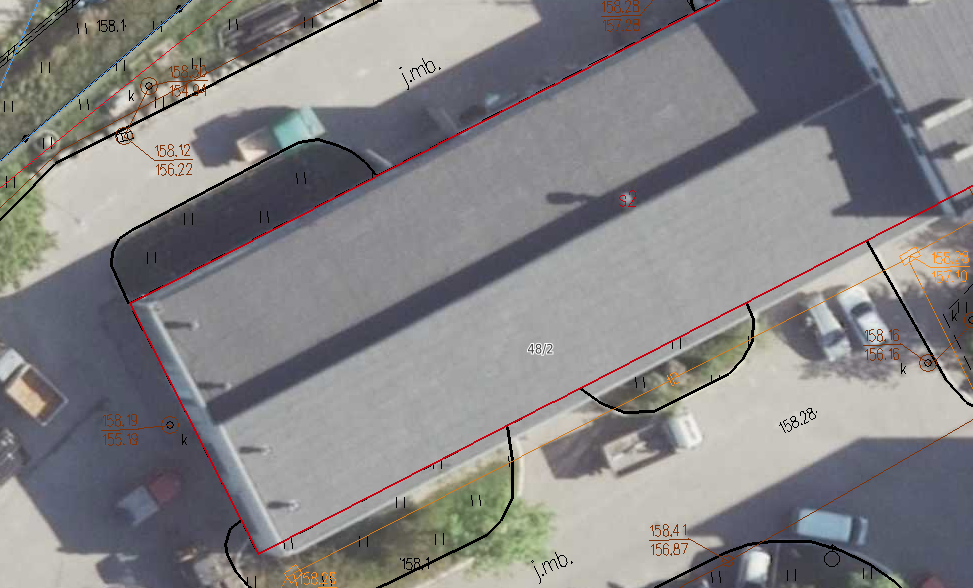 